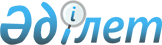 2009 жылға арналған аудандық бюджет туралы
					
			Күшін жойған
			
			
		
					Жамбыл облысы Талас аудандық мәслихатының 2008 жылғы 26 желтоқсандағы N 16-7 Шешімі. Жамбыл облысы Талас ауданының Әділет басқармасында 2009 жылғы 15 қаңтарда 71 нөмірімен тіркелді. Шешімнің қабылдау мерзімінің өтуіне байланысты қолдану тоқтатылды (Жамбыл облыстық Әділет департаментінің 2013 жылғы 11 наурыздағы N 2-2-17/388 хаты)      Ескерту. Шешімнің қабылдау мерзімінің өтуіне байланысты қолдану тоқтатылды (Жамбыл облыстық Әділет департаментінің 2013 жылғы 11 наурыздағы N 2-2-17/388 хаты)

      Қазақстан Республикасының 2008 жылғы 4 желтоқсандағы Бюджет кодексінің 75 бабына, "Қазақстан Республикасындағы жергілікті мемлекеттік басқару туралы" Қазақстан Республикасы 2001 жылғы 23 қаңтардағы Заңының 6 бабына және "2009 жылға арналған облыстық бюджет туралы" Жамбыл облыстық мәслихатының 2008 жылғы 18 желтоқсандағы № 10-4 шешіміне (Нормативтік құқықтық кесімдердің мемлекеттік тіркеу тізілімінде № 1716 болып тіркелген) сәйкес, аудандық мәслихат ШЕШІМ ЕТТІ:



      1. 2009 жылға арналған аудандық бюджет 1–қосымшаға сәйкес келесі көлемдерде бекітілсін:



      1) кірістер – 2 832 019 мың теңге:

      салықтық түсімдер – 457 404 мың теңге;

      салықтық емес түсімдер – 9 707 мың теңге;

      негізгі капиталды сатудан түсетін түсімдер – 3 092 мың теңге;

      трансферттердiң түсiмдері – 2 361 816 мың теңге;



      2) шығындар – 2 859 660 мың теңге;



      3) таза бюджеттік кредиттеу – -1 477 мың теңге;

      бюджеттік кредиттер – 0 мың теңге;

      бюджеттік кредиттерді өтеу – 1 477 мың теңге;



      4) қаржы активтерiмен жасалатын операциялар бойынша сальдо:

      қаржы активтерiн сатып алу – 0 мың теңге;

      мемлекеттiң қаржы активтерiн сатудан түсетiн түсiмдер – 0 мың теңге;



      5) бюджет тапшылығы (профициті) – -26 164 мың теңге;



      6) бюджет тапшылығын қаржыландыру

      (профицитін пайдалану) – 26 164 мың теңге;

      қарыздар түсімі – 0 мың теңге;

      қарыздарды өтеу – 0 мың теңге;

      бюджет қаражатының пайдаланылатын қалдықтары – 26164 мың теңге.       Ескерту. 1-тармаққа өзгерту енгізілді - Талас аудандық мәслихатының 2009.02.23 № 18-2; 2009.04.30 № 20-3; 2009.08.04 № 23-2; 2009.11.09 № 25-2; 2009.12.03 № 26-2 (2009 жылғы 01 қаңтарынан бастап қолданысқа енгізіледі) Шешімдерімен.

      2. 2009 жылы облыстық бюджеттен аудандық бюджетке берілетін субвенция мөлшері 1394158 мың теңге сомасында белгіленсін.



      3. "Агроөнеркәсіптік кешенді және ауылдық аумақтарды дамытуды мемлекеттік реттеу туралы" Қазақстан Республикасының 2005 жылғы 8 шілдедегі Заңының 18 бабына сәйкес, 2009 жылы аудандық бюджеттен қаржыландырылатын ауылдық елді мекендерде жұмыс істейтін әлеуметтік қамсыздандыру, білім беру және мәдениет мамандарына қызметтің осы түрлерімен қалалық жағдайда айналысатын мамандардың ставкаларымен салыстырғанда айлықақы мен тарифтік ставкаларының жиырма бес проценті мөлшерінде үстеме ақы төлеу үшін қаржы көзделсін.



      4. 2009 жылға арналған аудандық бюджетте республикалық бюджет қаржысы есебінен берілетін ағымдағы нысаналы трансферттер келесі мөлшерлерде көзделгені ескерілсін:

      мемлекеттік атаулы әлеуметтік көмек көрсетуге - 12713 мың теңге;

      аз қамтылған отбасылардың 18 жасқа дейінгі балаларына мемлекеттік жәрдемақы төлеуге – 12091 мың теңге.



      5. 2009 жылға арналған аудандық бюджетте республикалық бюджет қаржысы есебінен Қазақстан Республикасы Президентінің 2004 жылғы 11 қазандағы № 1459 Жарлығымен бекітілген "Қазақстан Республикасында білім беруді дамытудың 2005-2010 жылдарға арналған Мемлекеттік бағдарламасын" іске асыруға 18 516 мың теңге сомасында ағымдағы нысаналы трансферттер көзделгені ескерілсін, оның ішінде:

      негізгі орта және жалпы орта білім беретін мемлекеттік мекемелердегі физика, химия, биология кабинеттерін оқу жабдығымен жарақтандыруға – 7 988 мың теңге;

      бастауыш, негізгі орта және жалпы орта білім беретін мемлекеттік мекемелерде лингафондық және мультимедиялық кабинеттер құруға – 10 528 мың теңге.      Ескерту. 5-тармаққа өзгерту енгізілді - Талас аудандық мәслихатының 2009.12.03 № 26-2 (2009 жылғы 01 қаңтарынан бастап қолданысқа енгізіледі) Шешімімен.

      5-1. 2009 жылға арналған аудандық бюджетте республикалық бюджет қаржысы есебінен өңірлерде жұмыспен қамту және кадрларды қайта даярлау стратегиясын іске асыруға 410 111 мың теңге сомасында ағымдағы нысаналы трансферттері көзделсін, оның ішінде:

      білім беру объектілерін күрделі жөндеуге – 265 556 мың теңге;

      әлеуметтік жұмыс орындар және жастар тәжірибесі бағдарламаларын кеңейтуге – 62 380 мың теңге;

      мәдениет объектілерін күрделі жөндеуге – 82 175 мың теңге.

      Нысаналы трасферттердің аталған сомаларының бөлінуі Талас ауданы әкімдігінің қаулысы негізінде айқындалады.

      2009 жылға арналған аудандық бюджетте аудандық бюджет қаржысы есебінен өңірлерде жұмыспен қамту және кадрларды қайта даярлау стратегиясын іске асыруға 10 298 мың теңге білім беру объектілерін күрделі жөндеуге көзделгені ескерілсін.

      2009 жылға арналған аудандық бюджетте аудандық бюджет қаржысы есебінен өңірлік жұмыспен қамту және кадрларды қайта даярлау стратегиясын іске асыру шеңберінде ауылдарда (селоларда), ауылдық (селолық) округтерде әлеуметтік жобаларды қаржыландыруға 7500 мың теңге мәдениет объектілерін жөндеуге көзделгені ескерілсін.      Ескерту. 5-1-тармағымен толықтырылды - Талас аудандық мәслихатының 2009.08.04 № 23-2; өзгерту енгізілді - 2009.11.09 № 25-2 (2009 жылғы 01 қаңтарынан бастап қолданысқа енгізіледі) Шешімдерімен.

      5-2. 2009 жылға арналған аудандық бюджетте облыстық бюджет қаржысы есебінен ауылдық елді мекендердің әлеуметтік сала мамандарын әлеуметтік қолдау шараларын іске асыру үшін 22 000 мың теңге сомасында ағымдағы нысаналы трансферттері көзделсін, оның ішінде:

      білім беру объектілерін күрделі жөндеуге – 22 000 мың теңге.      Ескерту. 5-2-тармағымен толықтырылды - Талас аудандық мәслихатының 2009.08.04 № 23-2 (2009 жылғы 01 қаңтарынан бастап қолданысқа енгізіледі) Шешімімен.

      6. 2009 жылға арналған аудандық бюджетіне республикалық бюджет қаржысы есебінен берілетін ауылдық елді мекендегі сала мамандарын әлеуметтік қолдау шараларын іске асыру үшін ағымдағы нысаналы трансферттер 1 815 мың теңге мөлшерінде көзделгені ескерілсін.      Ескерту. 6-тармаққа өзгерту енгізілді - Талас аудандық мәслихатының 2009.12.03 № 26-2 (2009 жылғы 01 қаңтарынан бастап қолданысқа енгізіледі) Шешімімен.

      7. 2009 жылға арналған аудандық бюджетте республикалық бюджет қаржысы есебінен Қазақстан Республикасы Президентінің 2003 жылғы 10 шілдедегі № 1149 Жарлығымен бекітілген "Қазақстан Республикасының Ауылдық аумақтарын дамытудың 2004-2010 жылдарға арналған мемлекеттік бағдарламасын" іске асыру шеңберінде ауылдың әлеуметтік инфрақұрылымын дамытуға және нығайтуға 169633 мың теңге сомасында нысаналы даму трансферттері көзделсін, оның ішінде:

      Ақкөл ауылындағы су құбырлары желілерін қайта жаңғыртудың екінші кезектегі құрылысына – 16793 мың теңге;

      Тамды ауылындағы сумен қамсыздандыру жүйесін қайта жаңғыртуға –  20091 мың теңге;

      Үшарал ауылындағы сумен қамсыздандыру жүйесін қайта жаңғыртуға – 132749 мың теңге;      Ескерту. 7-тармаққа өзгерту енгізілді - Талас аудандық мәслихатының 2009.02.23 № 18-2; 2009.04.30 № 20-3; бесінші және алтыншы абзацтары алынып тасталды - 2009.04.30 № 20-3 (2009 жылғы 01 қаңтарынан бастап қолданысқа енгізіледі) Шешімдерімен.

      7-1. 2009 жылға арналған аудандық бюджетте облыстық бюджет қаржысы есебінен Ақкөл ауылын сумен қамтамасыз етуге (3-ші кезек) жобалық-сметалық құжаттама әзірлеуге 4000 мың теңге" сомасында нысаналы даму трансферттері көзделсін.      Ескерту. 7-1-тармағымен толықтырылды - Талас аудандық мәслихатының 2009.04.30 № 20-3(2009 жылғы 01 қаңтарынан бастап қолданысқа енгізіледі) Шешімімен.

      7-2. 2009 жылға арналған аудандық  бюджетте облыстық бюджет қаржысы есебінен өңірлік жұмыспен қамту және кадрларды қайта даярлау стратегиясын іске асыру шеңберінде инженерлік коммуникациялық инфрақұрылымды дамытуға Бөлтірік ауылындағы сумен қамсыздандыру жүйесін қайта жаңғыртуға 60000 мың теңге сомасында нысаналы даму трансферттер көзделгені ескерілсін.

      Нысаналы трасферттердің аталған сомаларының бөлінуі Талас ауданы әкімдігінің қаулысы негізінде айқындалады.      Ескерту. 7-2-тармағымен толықтырылды - Талас аудандық мәслихатының 2009.04.30 № 20-3 (2009 жылғы 01 қаңтарынан бастап қолданысқа енгізіледі) Шешімімен.

      8. 2009 жылға арналған аудандық бюджетте облыстық бюджет қаржысы есебінен 151434 мың теңге сомасында ағымдағы нысаналы трансферттері көзделгені ескерілсін, оның ішінде:

      білім беру объектілерін күрделі жөндеуге – 38000 мың теңге;

      аз қамтылған отбасылардың 18 жасқа дейінгі балаларына мемлекеттік жәрдемақы төлеуге – 12627 мың теңге;

      коммуналдық меншігіндегі жылу жүйелерін қолдануды ұйымдастыруға 90000 мың теңге.

      қоғамдық жұмыстарды ұйымдастыруға - 10807 мың теңге.      Ескерту. 8-тармаққа өзгерту енгізілді - бесінші абзацпен толықтырылды - Талас аудандық мәслихатының 2009.04.30 № 20-3 (2009 жылғы 01 қаңтарынан бастап қолданысқа енгізіледі) Шешімімен.

      9. 2009 жылға арналған аудандық бюджетте облыстық бюджет қаржысы есебінен білім беру объектілерін дамытуға нысаналы трансферттер көзделгені ескерілсін, оның ішінде:

      Бөлтірік ауылындағы 150 орындық мектеп құрылысын аяқталуына байланысты 105345 мың теңге.



      10. Ауданның жергілікті атқарушы органының резерві 8462 мың теңге мөлшерінде бекітілсін, оның ішінде:

      шұғыл шығындарға арналған резерві - 500 мың теңге;

      соттардың шешiмдерi бойынша мiндеттемелердi орындауға арналған резерві – 7962 мың теңге.



      11. 2009 жылға арналған бюджеттік инвестициялық жобаларды іске асыруға бағытталған бюджеттік бағдарламаларға бөлінген бюджеттік даму бағдарламаларының тізбесі 2 қосымшаға сәйкес бекітілсін.



      12. 2009 жылға арналған жергілікті бюджетті атқару процесінде секвестрлеуге жатпайтын бюджеттік бағдарламалар тізбесі 3 қосымшаға сәйкес бекітілсін.



      13. 2009 жылға арналған ауыл шаруашылығы мақсатындағы жер учаскелерін сатудан ауданның бюджетіне түсетін түсімдердің көлемі 4 қосымшаға сәйкес бекітілсін.



      14. 2009 жылға арналған ауданның маңызы бар қаланың, ауылдық (селолық) округтерінің бюджеттік бағдарламалары 5 қосымшаға сәйкес бекітілсін.



      15. Осы шешім әділет органдарында мемлекеттік тіркелген күннен бастап күшіне енеді және 2009 жылдың 1 қаңтарынан қолданысқа енгізіледі.

      

      Аудандық мәслихат                        Аудандық мәслихаттың

      сессиясының төрағасы                     хатшысы

      Ә. Жұмәділов                             Ж. Әсемов

Талас ауданы мәслихатының

2008 жылғы 26 желтоқсандағы

№ 16-7 шешіміне 1 қосымша 2009 жылға арналған аудандық бюджет       Ескерту. 1-Қосымша жаңа редакцияда - Талас аудандық мәслихатының 2009.12.03 № 26-2 (2009 жылғы 01 қаңтарынан бастап қолданысқа енгізіледі) Шешімімен.

Талас ауданы мәслихатының

2008 жылғы 26 желтоқсандағы

№ 16-7 шешіміне 2 қосымша 2009 жылға арналған бюджеттік инвестициялық жобаларды іске асыруға бағытталған бюджеттік бағдарламаларға бөлінген бюджеттік даму бағдарламаларының тізбесі      Ескерту. 2-Қосымша жаңа редакцияда - Талас аудандық мәслихатының 2009.04.30 № 20-3(2009 жылғы 01 қаңтарынан бастап қолданысқа енгізіледі) Шешімімен.

Талас ауданы мәслихатының

2008 жылғы 26 желтоқсандағы

№ 16-7 шешіміне 3 қосымша 2009 жылға арналған жергілікті бюджетті атқару процесінде секвестрлеуге жатпайтын бюджеттік бағдарламалар тізбесі

Талас ауданы мәслихатының

2008 жылғы 26 желтоқсандағы

№ 16-7 шешіміне 4 қосымша 2009 жылға арналған ауыл шаруашылығы мақсатындағы жер учаскелерін сатудан ауданның бюджетіне түсетін түсімдердің көлемі

Талас ауданы мәслихатының

2008 жылғы 26 желтоқсандағы

№ 16-7 шешіміне 5 қосымша 2009 жылға арналған аудандық маңызы бар қаланың, ауылдық (селолық) округтерінің бюджеттік бағдарламалары      Ескерту. 5-Қосымша жаңа редакцияда - Талас аудандық мәслихатының 2009.11.09 № 25-2 (2009 жылғы 01 қаңтарынан бастап қолданысқа енгізіледі) Шешімімен.кестенің жалғасы
					© 2012. Қазақстан Республикасы Әділет министрлігінің «Қазақстан Республикасының Заңнама және құқықтық ақпарат институты» ШЖҚ РМК
				СанатыСанатыСанатыСанатыСомасы,

мың теңгеСыныбыСыныбыСыныбыСомасы,

мың теңгеIшкi сыныбыIшкi сыныбыСомасы,

мың теңгеАтауыСомасы,

мың теңге11123I. КІРІСТЕР2 832 0191Салықтық түсімдер457 40401Табыс салығы53 5452Жеке табыс салығы53 54503Әлеуметтiк салық78 3121Әлеуметтік салық78 31204Меншiкке салынатын салықтар257 6321Мүлiкке салынатын салықтар231 7503Жер салығы10 6334Көлiк құралдарына салынатын салық13 7505Бірыңғай жер салығы1 49905Тауарларға, жұмыстарға және қызметтерге салынатын iшкi салықтар64 6742Акциздер58 4113Табиғи және басқа да ресурстарды пайдаланғаны үшiн түсетiн түсiмдер4 0004Кәсiпкерлiк және кәсiби қызметтi жүргiзгенi үшiн алынатын алымдар2 26308Заңдық мәнді іс-әрекеттерді жасағаны және (немесе) оған уәкілеттігі бар мемлекеттік органдар немесе лауазымды адамдар құжаттар бергені үшін алынатын міндетті төлемдер3 2411Мемлекеттік баж3 2412Салықтық емес түсiмдер9 70701Мемлекеттік меншіктен түсетін кірістер1 2695Мемлекет меншігіндегі мүлікті жалға беруден түсетін кірістер1 26904Мемлекеттік бюджеттен қаржыландырылатын, сондай-ақ Қазақстан Республикасы Ұлттық Банкінің бюджетінен (шығыстар сметасынан) ұсталатын және қаржыландырылатын мемлекеттік мекемелер салатын айыппұлдар, өсімпұлдар, санкциялар, өндіріп алулар7 5501Мұнай секторы ұйымдарынан түсетін түсімдерді қоспағанда, мемлекеттік бюджеттен қаржыландырылатын, сондай-ақ Қазақстан Республикасы Ұлттық Банкінің бюджетінен (шығыстар сметасынан) ұсталатын және қаржыландырылатын мемлекеттік мекемелер салатын айыппұлдар, өсімпұлдар, санкциялар, өндіріп алулар7 55006Басқа да салықтық емес түсiмдер8881Басқа да салықтық емес түсiмдер8883Негізгі капиталды сатудан түсетін түсімдер3 09201Мемлекеттік мекемелерге бекітілген мемлекеттік мүлікті сату61Мемлекеттік мекемелерге бекітілген мемлекеттік мүлікті сату603Жердi және материалдық емес активтердi сату3 0861Жерді сату3 06932Материалдық емес активтерді сату174Трансферттердің түсімдері2 361 816402Мемлекеттiк басқарудың жоғары тұрған органдарынан түсетiн трансферттер2 361 8164022Облыстық бюджеттен түсетiн трансферттер2 361 816Функционалдық топФункционалдық топФункционалдық топФункционалдық топСомасы,

мың теңгеБюджеттік бағдарламалардың әкiмшiсiБюджеттік бағдарламалардың әкiмшiсiБюджеттік бағдарламалардың әкiмшiсiСомасы,

мың теңгеБағдарламаБағдарламаСомасы,

мың теңгеАтауыСомасы,

мың теңге11123II. ШЫҒЫНДАР2 859 6601Жалпы сипаттағы мемлекеттiк қызметтер142 924112Аудан (облыстық маңызы бар қала) мәслихатының аппараты11 029001Аудан (облыстық маңызы бар қала) мәслихатының қызметін қамтамасыз ету11 029122Аудан (облыстық маңызы бар қала) әкімінің аппараты45 719001Аудан (облыстық маңызы бар қала) әкімінің қызметін қамтамасыз ету45 719123Қаладағы аудан, аудандық маңызы бар қала, кент, ауыл (село), ауылдық (селолық) округ әкімінің аппараты65 446001Қаладағы ауданның, аудандық маңызы бар қаланың, кенттің, ауылдың (селоның), ауылдық (селолық) округтің әкімі аппаратының қызметін қамтамасыз ету65 446452Ауданның (облыстық маңызы бар қаланың) қаржы бөлімі11 341001Қаржы бөлімінің қызметін қамтамасыз ету11 341453Ауданның (облыстық маңызы бар қаланың) экономика және бюджеттік жоспарлау бөлімі9 389001Экономика және бюджеттік жоспарлау бөлімінің қызметін қамтамасыз ету9 3892Қорғаныс1 772122Аудан (облыстық маңызы бар қала) әкімінің аппараты630005Жалпыға бірдей әскери міндетті атқару шеңберіндегі іс-шаралар630122Аудан (облыстық маңызы бар қала) әкімінің аппараты1 1422122006Аудан (облыстық маңызы бар қала) ауқымындағы төтенше жағдайлардың алдын алу және оларды жою1 1423Қоғамдық тәртіп, қауіпсіздік, құқықтық, сот, қылмыстық-атқару қызметі1 082458Ауданның (облыстық маңызы бар қаланың) тұрғын үй-коммуналдық шаруашылығы, жолаушылар көлігі және автомобиль жолдары бөлімі1 082021Елдi мекендерде жол жүрісі қауiпсiздiгін қамтамасыз ету1 0824Бiлiм беру1 827 146464Ауданның (облыстық маңызы бар қаланың) білім беру бөлімі200 590009Мектепке дейінгі тәрбие ұйымдарының қызметін қамтамасыз ету200 590123Қаладағы аудан, аудандық маңызы бар қала, кент, ауыл (село), ауылдық (селолық) округ әкімінің аппараты2 978005Ауылдық (селолық) жерлерде балаларды мектепке дейін тегін алып баруды және кері алып келуді ұйымдастыру2 978464Ауданның (облыстық маңызы бар қаланың) білім беру бөлімі1 518 233003Жалпы білім беру1 136 904006Балалар үшін қосымша білім беру46 420018Кәсіптік оқытуды ұйымдастыру12 747001Білім беру бөлімінің қызметін қамтамасыз ету6 908005Ауданның (облыстық маңызы бар қаланың) мемлекеттік білім беру мекемелер үшін оқулықтар мен оқу-әдiстемелiк кешендерді сатып алу және жеткізу17 400011Өңірлік жұмыспен қамту және кадрларды қайта даярлау стратегиясын іске асыру шеңберінде білім беру объектілерін күрделі, ағымды жөндеу297 854467Ауданның (облыстық маңызы бар қаланың) құрылыс бөлімі105 345037Білім беру объектілерін салу және реконструкциялау105 3456Әлеуметтiк көмек және әлеуметтiк қамсыздандыру286 773123Қаладағы аудан, аудандық маңызы бар қала, кент, ауыл (село), ауылдық (селолық) округ әкімінің аппараты5 405003Мұқтаж азаматтарға үйінде әлеуметтік көмек көрсету5 405451Ауданның (облыстық маңызы бар қаланың) жұмыспен қамту және әлеуметтік бағдарламалар бөлімі281 368002Еңбекпен қамту бағдарламасы86 797004Ауылдық жерлерде тұратын денсаулық сақтау, білім беру, әлеуметтік қамтамасыз ету, мәдениет және спорт мамандарына отын сатып алу бойынша әлеуметтік көмек көрсету2 200005Мемлекеттік атаулы әлеуметтік көмек19 000006Тұрғын үй көмегі72 530007Жергілікті өкілетті органдардың шешімі бойынша мұқтаж азаматтардың жекелеген топтарына әлеуметтік көмек7 576010Үйден тәрбиеленіп оқытылатын мүгедек балаларды материалдық қамтамасыз ету2 40201618 жасқа дейінгі балаларға мемлекеттік жәрдемақылар69 803017Мүгедектерді оңалту жеке бағдарламасына сәйкес, мұқтаж мүгедектерді міндетті гигиеналық құралдармен қамтамасыз етуге, және ымдау тілі мамандарының, жеке көмекшілердің қызмет көрсету2 608001Жұмыспен қамту және әлеуметтік бағдарламалар бөлімінің қызметін қамтамасыз ету17 409011Жәрдемақыларды және басқа да әлеуметтік төлемдерді есептеу, төлеу мен жеткізу бойынша қызметтерге ақы төлеу1 0437Тұрғын үй-коммуналдық шаруашылық373 084458Ауданның (облыстық маңызы бар қаланың) тұрғын үй-коммуналдық шаруашылығы, жолаушылар көлігі және автомобиль жолдары бөлімі3 670003Мемлекеттік тұрғын үй қорының сақталуын ұйымдастыру200004Азаматтардың жекелеген санаттарын тұрғын үймен қамтамасыз ету3 470123Қаладағы аудан, аудандық маңызы бар қала, кент, ауыл (село), ауылдық (селолық) округ әкімінің аппараты8 910014Елді мекендерді сумен жабдықтауды ұйымдастыру8 910458Ауданның (облыстық маңызы бар қаланың) тұрғын үй-коммуналдық шаруашылығы, жолаушылар көлігі және автомобиль жолдары бөлімі91 500012Сумен жабдықтау және су бөлу жүйесінің қызмет етуі1 500026Ауданның (облыстық маңызы бар қаланың) коммуналдық меншігіндегі жылу жүйелерін қолдануды ұйымдастыру90 000467Ауданның (облыстық маңызы бар қаланың) құрылыс бөлімі239 633006Сумен жабдықтау жүйесін дамыту179 633031Өңірлік жұмыспен қамту және кадрларды қайта даярлау стратегиясын іске асыру шеңберінде инженерлік коммуникациялық инфрақұрылымды дамыту60 000123Қаладағы аудан, аудандық маңызы бар қала, кент, ауыл (село), ауылдық (селолық) округ әкімінің аппараты27 505008Елді мекендерде көшелерді жарықтандыру10 005009Елді мекендердің санитариясын қамтамасыз ету10 500010Жерлеу орындарын күтіп-ұстау және туысы жоқ адамдарды жерлеу266011Елді мекендерді абаттандыру мен көгалдандыру6 734458Ауданның (облыстық маңызы бар қаланың) тұрғын үй-коммуналдық шаруашылығы, жолаушылар көлігі және автомобиль жолдары бөлімі1 866015Елдi мекендердегі көшелердi жарықтандыру1 8668Мәдениет, спорт, туризм және ақпараттық кеңістiк174 759455Ауданның (облыстық маңызы бар қаланың) мәдениет және тілдерді дамыту бөлімі34 266003Мәдени-демалыс жұмысын қолдау34 266465Ауданның (облыстық маңызы бар қаланың) Дене шынықтыру және спорт бөлімі6 756005Ұлттық және бұқаралық спорт түрлерін дамыту4 578006Аудандық (облыстық маңызы бар қалалық)  деңгейде спорттық жарыстар өткiзу700007Әртүрлi спорт түрлерi бойынша аудан (облыстық маңызы бар қала) құрама командаларының мүшелерiн дайындау және олардың облыстық спорт жарыстарына қатысуы1 478455Ауданның (облыстық маңызы бар қаланың) мәдениет және тілдерді дамыту бөлімі23 587006Аудандық (қалалық) кiтапханалардың жұмыс iстеуi23 587456Ауданның (облыстық маңызы бар қаланың) ішкі саясат бөлімі6 423002Бұқаралық ақпарат құралдары арқылы мемлекеттiк ақпарат саясатын жүргізу6 423455Ауданның (облыстық маңызы бар қаланың) мәдениет және тілдерді дамыту бөлімі86 460001Мәдениет және тілдерді дамыту бөлімінің қызметін қамтамасыз ету4 285004Өңірлік жұмыспен қамту және кадрларды қайта даярлау стратегиясын іске асыру шеңберінде мәдениет объектілерін күрделі, ағымды жөндеу82 175456Ауданның (облыстық маңызы бар қаланың) ішкі саясат бөлімі14 297001Ішкі саясат бөлімінің қызметін қамтамасыз ету 7 912003Жастар саясаты саласындағы өңірлік бағдарламаларды iске асыру6 385465Ауданның (облыстық маңызы бар қаланың) Дене шынықтыру және спорт бөлімі2 970001Дене шынықтыру және спорт бөлімі қызметін қамтамасыз ету2 97010Ауыл, су, орман, балық шаруашылығы, ерекше қорғалатын табиғи аумақтар, қоршаған ортаны және жануарлар дүниесін қорғау, жер қатынастары22 884462Ауданның (облыстық маңызы бар қаланың) ауыл шаруашылық бөлімі11 466001Ауыл шаруашылығы бөлімінің қызметін қамтамасыз ету9 051004Ауру жануарларды санитарлық союды ұйымдастыру149005Алып қойылатын және жойылатын ауру жануарлардың, жануарлардан алынатын өнімдер мен шикізаттың құнын иелеріне өтеу451099Республикалық бюджеттен берілетін нысаналы трансферттер есебiнен аудандардың (облыстық маңызы бар қалалардың) бюджеттеріне ауылдық елді мекендер саласының мамандарын әлеуметтік қолдау шараларын іске асыру1 815463Ауданның (облыстық маңызы бар қаланың) жер қатынастары бөлімі3 988001Жер қатынастары бөлімінің қызметін қамтамасыз ету3 988455Ауданның (облыстық маңызы бар қаланың) мәдениет және тілдерді дамыту бөлімі7 430008Өңірлік жұмыспен қамту және кадрларды қайта даярлау стратегиясын іске асыру шеңберінде ауылдарда (селоларда), ауылдық (селолық) округтерде әлеуметтік жобаларды қаржыландыру7 43011Өнеркәсіп, сәулет, қала құрылысы және құрылыс қызметі7 836467Ауданның (облыстық маңызы бар қаланың) құрылыс бөлімі3 578001Құрылыс бөлімінің қызметін қамтамасыз ету3 578468Ауданның (облыстық маңызы бар қаланың) сәулет және қала құрылысы бөлімі4 258001Қала құрылысы және сәулет бөлімінің қызметін қамтамасыз ету4 25812Көлiк және коммуникация4 736458Ауданның (облыстық маңызы бар қаланың) тұрғын үй-коммуналдық шаруашылығы, жолаушылар көлігі және автомобиль жолдары бөлімі4 73613Басқалар16 663469Ауданның (облыстық маңызы бар қаланың) кәсіпкерлік бөлімі3 828001Кәсіпкерлік бөлімі қызметін қамтамасыз ету3 828452Ауданның (облыстық маңызы бар қаланың) қаржы бөлімі8 462012Ауданның (облыстық маңызы бар қаланың) жергілікті атқарушы органының резерві8 462458Ауданның (облыстық маңызы бар қаланың) тұрғын үй-коммуналдық шаруашылығы, жолаушылар көлігі және автомобиль жолдары бөлімі4 373001Тұрғын үй-коммуналдық шаруашылығы, жолаушылар көлігі және автомобиль жолдары бөлімінің қызметін қамтамасыз ету4 37315Трансферттер1452Ауданның (облыстық маңызы бар қаланың) қаржы бөлімі1006Нысаналы пайдаланылмаған (толық пайдаланылмаған) трансферттерді қайтару1ІІІ. ТАЗА БЮДЖЕТТІК КРЕДИТТЕУ-1477Бюджеттік кредиттер0СанатыСанатыСанатыСанатыСомасы,

мың теңгеСыныбыСыныбыСыныбыСомасы,

мың теңгеІшкі сыныбыІшкі сыныбыСомасы,

мың теңгеАтауыСомасы,

мың теңге1235Бюджеттік кредиттерді өтеу147701Бюджеттік кредиттерді өтеу14771Мемлекеттік бюджеттен берілген бюджеттік кредиттерді өтеу1477ІV. ҚАРЖЫ АКТИВТЕРІМЕН ЖАСАЛАТЫН ОПЕРАЦИЯЛАР БОЙЫНША САЛЬДО0Қаржы активтерін сатып алу0СанатыСанатыСанатыСанатыСомасы,

мың теңгеСыныбыСыныбыСыныбыСомасы,

мың теңгеІшкі сыныбыІшкі сыныбыСомасы,

мың теңгеАтауыСомасы,

мың теңге111236Мемлекеттің қаржы активтерін сатудан түсетін түсімдер0V. БЮДЖЕТ ТАПШЫЛЫҒЫ (ПРОФИЦИТІ)-26164VI. Бюджет тапшылығын қаржыландыру (профицитті пайдалану)261647Қарыздар түсімі0Функционалдық топФункционалдық топФункционалдық топФункционалдық топСомасы,

мың теңгеБюджеттік бағдарламалардың әкiмшiсiБюджеттік бағдарламалардың әкiмшiсiБюджеттік бағдарламалардың әкiмшiсiСомасы,

мың теңгеБағдарламаБағдарламаСомасы,

мың теңгеАтауыСомасы,

мың теңге1112316Қарыздарды өтеу0СанатыСанатыСанатыСанатыСомасы,

мың теңгеСыныбыСыныбыСыныбыСомасы,

мың теңгеІшкі сыныбыІшкі сыныбыСомасы,

мың теңгеАтауыСомасы,

мың теңге111238Бюджет қаражаттарының пайдаланылатын қалдықтары26 164Функционалдық топФункционалдық топФункционалдық топФункционалдық топБюджеттік бағдарламалардың әкiмшiсiБюджеттік бағдарламалардың әкiмшiсiБюджеттік бағдарламалардың әкiмшiсiБағдарламаБағдарламаАтауы1112Инвестициялық жобалар04Білім беру467Ауданның (облыстық маңызы бар қаланың) құрылыс бөлімі037Білім беру объектілерін салу және реконструкциялау07Тұрғын үй-коммуналдық шаруашылық467Ауданның (облыстық маңызы бар қаланың) құрылыс бөлімі006Сумен жабдықтау жүйесін дамыту031Өңірлік жұмыспен қамту және кадрларды қайта даярлау стратегиясын іске асыру шеңберінде инженерлік коммуникациялық инфрақұрылымды дамытуАтауыАтауыАтауыАтауыФункционалдық топФункционалдық топФункционалдық топФункционалдық топБюджеттік бағдарламалардың әкiмшiсiБюджеттік бағдарламалардың әкiмшiсiБюджеттік бағдарламалардың әкiмшiсiБағдарламаБағдарлама4Бiлiм беру464Ауданның (облыстық маңызы бар қаланың) білім беру бөлімі003Жалпы білім беру6Әлеуметтiк көмек және әлеуметтiк қамсыздандыру451Ауданның (облыстық маңызы бар қаланың) жұмыспен қамту және әлеуметтік бағдарламалар бөлімі005Мемлекеттік атаулы әлеуметтік көмек006Тұрғын үй көмегі01618 жасқа дейінгі балаларға мемлекеттік жәрдемақыларСанатыСанатыСанатыСанатыСанатыСомасы, мың. теңгеСыныбыСыныбыСыныбыСыныбыСомасы, мың. теңгеIшкi сыныбыIшкi сыныбыIшкi сыныбыСомасы, мың. теңгеЕрекшелікЕрекшелікСомасы, мың. теңгеАтауыСомасы, мың. теңге3Негізгі капиталды сатудан түсетін түсімдер03Жердi және материалдық емес активтердi сату1Жерді сату02Ауыл шаруашылығы мақсатындағы жер учаскелерін сатудан түсетін түсімдер0№АтауыБағдарлама 001 "Қаладағы аудан, аудандық маңызы бар қала, кент, ауыл (село), ауылдық (селолық) округ әкімінің аппараты"Бағдарлама 005 "Ауылдық (селолық) жерлерде балаларды мектепке дейін тегін алып баруды және кері алып келуді ұйымдастыру"Бағдарлама 003 "Мұқтаж азаматтарға үйінде әлеуметтік көмек көрсету"Бағдарлама 014 "Елді мекендерді сумен жабдықтау-

ды ұйымдасты-

ру"1234561Қаратау қаласының Әкімінің аппараты11 4592 6782 54302Үшарал ауылдық округі Әкімінің аппараты4 364038803Ақкөл ауылдық округі Әкімінің аппараты4 81302525 2504Берікқара ауылдық округі Әкімінің аппараты4 68603882605Бостандық ауылдық округі Әкімінің аппараты5 271036706Қаратау ауылдық округі Әкімінің аппараты4 6690489057Кеңес ауылдық округі Әкімінің аппараты3 8580008Тамды ауылдық округі Әкімінің аппараты3 944025009Қызыләуіт ауылдық округі Әкімінің аппараты4 353300305249510Ойық ауылдық округі Әкімінің аппараты4 1840400011Аққұм ауылдық округі Әкімінің аппараты3 8200290012Шәкіров ауылдық округі Әкімінің аппараты3 9730174013Көктал ауылдық округі Әкімінің аппараты3 08600014Қасқабұлақ ауылдық округі Әкімінің аппараты2 966000БАРЛЫҒЫ65 4462 9785 4058 910№АтауыБағдарлама 008 "Елді мекендерде көшелерді жарықтандыру"Бағдарлама 009 "Елді мекендердің санитариясын қамтамасыз ету"Бағдарлама 010 "Жерлеу орындарын күтіп-ұстау және туысы жоқ адамдарды жерлеу"Бағдарлама 011 "Елді мекендерді абаттандыру мен көгалдандыру"12789101Қаратау қаласының Әкімінің аппараты7 46010 5002665 5002Үшарал ауылдық округі Әкімінің аппараты3500803Ақкөл ауылдық округі Әкімінің аппараты1 89200604Берікқара ауылдық округі Әкімінің аппараты000205Бостандық ауылдық округі Әкімінің аппараты6500896Қаратау ауылдық округі Әкімінің аппараты5000307Кеңес ауылдық округі Әкімінің аппараты7700658Тамды ауылдық округі Әкімінің аппараты3300509Қызыләуіт ауылдық округі Әкімінің аппараты59006010Ойық ауылдық округі Әкімінің аппараты650056811Аққұм ауылдық округі Әкімінің аппараты52008512Шәкіров ауылдық округі Әкімінің аппараты65007013Көктал ауылдық округі Әкімінің аппараты52005714Қасқабұлақ ауылдық округі Әкімінің аппараты100000БАРЛЫҒЫ10 00510 5002666 734